Emmaus Lutheran School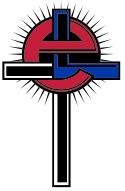 Latin CurriculumRationale based on ScriptureGod is the Creator of all things, including foreign languages. Our school is committed to providing students with a quality education in Latin so they can function effectively as Christians in their church, community, and country. A quality education in Latin will help students succeed in high school, in the work place, and help them witness to friends, neighbors, and co-workers about our Savior.Exit goals for graduationStudents will demonstrate proficiency, understanding, and/or commitment to the following set of exit goals upon graduation. The level of proficiency of these exit goals will be dependent upon the individual gifts and effort of the student and at what grade the student started attending Emmaus.Demonstrate a positive attitude toward LatinExpose students to the language that many languages come fromTeach the skills to learn a foreign languageKnow an elementary level of Latin vocabularyAbility to read elementary level Latin words and sentencesLatin ResourcesSpanish Elementary Workbook (Spanish Elementary: Vocabulary-Based Activities to Enhance any Spanish Curriculum)Biblegateway.com/NVI (Spanish translation)Spanishdict.comAssessment of the academic growth and achievement of each studentLatin students’ academic growth is assessed on a regular basis. Students are assessed on what they have learned in class through class questioning, individual students pronouncing words and reading sentences, work sheets, quizzes and tests.